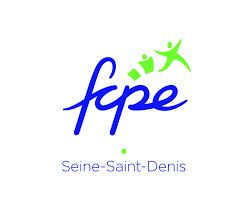 Chers ParentsLes élections sont un moment important dans la vie du lycée parce qu’elles permettent aux parents de faire entendre leurs voix pour :assurer la présence des parents dans les instances de votre établissement et pas seulement au conseil d’administration mais aussi aux conseils de discipline, aux conseils de classe, à la commission hygiène et sécurité…Pour donner son avis sur toute la vie de l’établissement : Budget, Dotation Horaire, Organisation des examens (nouveau bac) Travaux, Restauration, Règlement Intérieur, CHS…Après une fin d’année particulièrement difficile, les sujets d’attention ne manquent pas :La réforme du baccalauréat et ses conséquences : Difficulté du passage en spécialitéLes effets sur les emplois du temps qui ressemble de plus en plus à des gruyères et de constitué des classes (certains élèves ne voient jamais leur professeur principal),Le calendrier des examens désormais fixé par le lycéeParcoursup et les questions qui se posent à nos enfants pour poursuivre leurs étudesLa santé scolaire à commencer par la crise sanitaire, y compris dans son volet continuité pédagogique et accompagnement individualisé des élèves.L’accompagnement des élèves à besoins spécifiques qui reste très en-deçà du nécessaire (matériels, personnels AESH).Les moyens humains et financiers en diminution régulières. Les remplacements d’enseignants sont difficiles et long à obtenir. Les dotations en heures sont à peine maintenues alors que l’organisation des spécialités en demande beaucoup et empêche désormais de dédoubler certains cours et de prévoir du renforcement pour accompagner les élèves.Voter FCPE c’est donner de la légitimité à notre ambition pour nos enfantsau sein de notre lycée mais aussi de l’académie pour qu’il soit mieux pris en compte et au niveau national pour appuyer des demandes qui nous concernent tous.Votez sans signes distinctifs, ni ratures, ni panachages. Mettez un seul bulletin de vote par enveloppe.Vous pouvez voter par correspondance dès réception du matériel de vote..